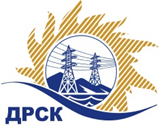 Акционерное Общество«Дальневосточная распределительная сетевая  компания»Протокол № 344/МР -ВПЗаседания закупочной комиссии по запросу котировок в электронной форме «Трансформаторы силовые сухие 6-10 кВ», закупка  № 1324СПОСОБ И ПРЕДМЕТ ЗАКУПКИ: запрос котировок в электронной форме «Трансформаторы силовые сухие 6-10 кВ»КОЛИЧЕСТВО ПОДАННЫХ ЗАЯВОК НА УЧАСТИЕ В ЗАКУПКЕ: 2 (две) заявки.ВОПРОСЫ, ВЫНОСИМЫЕ НА РАССМОТРЕНИЕ ЗАКУПОЧНОЙ КОМИССИИ: Об утверждении цен поступивших заявок УчастниковО признании заявок соответствующими условиям Документации о закупкеО ранжировке заявокО выборе победителя закупки.ВОПРОС № 1 «Об утверждении цен поступивших заявок Участников»РЕШИЛИ:Признать объем полученной информации достаточным для принятия решения.Принять к рассмотрению заявки следующих участников.ВОПРОС № 2 «О признании заявок соответствующими условиям Документации о закупке»РЕШИЛИ:  1. Признать заявки: ООО "ВОСТОКЭНЕРГОКОМПЛЕКТ", АО «Дальневосточная  электротехническая компания»  удовлетворяющим по существу условиям Документации о закупке и принять их к дальнейшему рассмотрению.ВОПРОС № 3 «О ранжировке заявок»РЕШИЛИ:1. Утвердить ранжировку заявок:ВОПРОС №  4 «О выборе победителя закупки»РЕШИЛИ:Признать Победителем закупки Участника, занявшего 1 (первое) место в ранжировке по степени предпочтительности для Заказчика: ООО "ВОСТОКЭНЕРГОКОМПЛЕКТ" 
(ИНН/КПП 2724223559/272401001,ОГРН 1172724022349) с ценой заявки не более  921 500,00 руб. без учета НДС. Срок поставки: до 31.07.2019г.Условия оплаты: в течение 30 (тридцати) календарных дней с даты  подписания товарной накладной (ТОРГ-12) или Универсального передаточного документа (УПД) на основании счета, выставленного Поставщиком. Гарантия на поставляемое оборудование, включая все его составляющие части (комплектующие изделия) – 60 месяцев. Время начала исчисления гарантийного срока – с момента ввода оборудования в эксплуатацию, но не более 72 месяцев с момента поставки.2. Инициатору договора обеспечить подписание договора с Победителем не ранее чем через 10 (десять) календарных дней и не позднее 20 (двадцати) календарных дней после официального размещения итогового протокола по результатам закупки.3. Победителю закупки в срок не позднее 3 (трех) рабочих дней с даты официального размещения итогового протокола по результатам закупки обеспечить направление по адресу, указанному в Документации о закупке, информацию о цепочке собственников, включая бенефициаров (в том числе конечных), по форме и с приложением подтверждающих документов согласно Документации о закупке.Исп. Терёшкина Г.М.(4162)397260г. Благовещенск «13 »  мая  2019 г.№ 31907696249 (ЕИС)№п/пДата и время регистрации заявкиНаименование, адрес и ИНН Участника и/или его идентификационный номерЦена заявки, руб. без НДС111.04.2019 06:19Акционерное общество «Дальневосточная  электротехническая компания» 
ИНН/КПП 2723051681/272301001 
ОГРН 1022701190302948 000,00211.04.2019 07:51ОБЩЕСТВО С ОГРАНИЧЕННОЙ ОТВЕТСТВЕННОСТЬЮ "ВОСТОКЭНЕРГОКОМПЛЕКТ" 
ИНН/КПП 2724223559/272401001 
ОГРН 1172724022349921 500,00№п/пДата и время регистрации заявкиНаименование, адрес и ИНН Участника и/или его идентификационный номерЦена заявки, руб. без НДС111.04.2019 06:19Акционерное общество «Дальневосточная  электротехническая компания» 
ИНН/КПП 2723051681/272301001 
ОГРН 1022701190302948 000,00211.04.2019 07:51ОБЩЕСТВО С ОГРАНИЧЕННОЙ ОТВЕТСТВЕННОСТЬЮ "ВОСТОКЭНЕРГОКОМПЛЕКТ" 
ИНН/КПП 2724223559/272401001 
ОГРН 1172724022349921 500,00Место в ранжировкеДата и время регистрации заявкиНаименование, адрес и ИНН Участника и/или его идентификационный номерЦена заявки, руб. без НДСВозможность применения приоритета в соответствии с 925-ПП1 место11.04.2019 07:51ОБЩЕСТВО С ОГРАНИЧЕННОЙ ОТВЕТСТВЕННОСТЬЮ "ВОСТОКЭНЕРГОКОМПЛЕКТ" 
ИНН/КПП 2724223559/272401001 
ОГРН 1172724022349921 500,00нет2 место11.04.2019 06:19Акционерное общество «Дальневосточная  электротехническая компания» 
ИНН/КПП 2723051681/272301001 
ОГРН 1022701190302948 000,00нетСекретарь комиссии ______________________М.Г. Елисеева